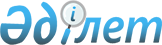 Об утверждении Правил применения воинских частей Гражданской обороны в мирное время
					
			Утративший силу
			
			
		
					Постановление Правительства Республики Казахстан от 17 марта 2003 года № 256. Утратило силу постановлением Правительства Республики Казахстан от 18 июня 2015 года № 457      Сноска. Утратило силу постановлением Правительства РК от 18.06.2015 № 457 (вводится в действие со дня его первого официального опубликования).      Во исполнение Закона Республики Казахстан от 7 мая 1997 года "О Гражданской обороне" Правительство Республики Казахстан постановляет: 

      1. Утвердить прилагаемые Правила применения воинских частей Гражданской обороны в мирное время. 

      2. Настоящее постановление вступает в силу со дня подписания.       Премьер-Министр 

      Республики Казахстан 

Утверждены         

постановлением Правительства 

Республики Казахстан    

от 17 марта 2003 года N 256  Правила 

применения воинских частей 

Гражданской обороны в мирное время 

      1. Настоящие Правила определяют порядок применения воинских частей Гражданской обороны в мирное время по защите населения, объектов хозяйствования и территорий республики при угрозе и возникновении чрезвычайных ситуаций, а также их участие в спасательных работах в случае чрезвычайных ситуаций на территории иностранных государств, с которыми Республика Казахстан имеет соответствующие соглашения. 

      2. Применением воинских частей Гражданской обороны в мирное время является привлечение воинских частей Гражданской обороны для: 

      1) организации всесторонней подготовки и аттестации личного состава к ведению спасательных работ; 

      2) проведения поисково-спасательных работ и оказания всесторонней помощи в жизнеобеспечении пострадавшего населения; 

      3) участия в мероприятиях, направленных на предупреждение чрезвычайных ситуаций; 

      4) участия в спасательных работах в случае чрезвычайных ситуаций на территориях иностранных государств, с которыми Республика Казахстан имеет соответствующие соглашения; 

      5) сопровождения и охраны грузов, перевозимых в зоны чрезвычайных ситуаций в качестве гуманитарной помощи; 

      6) осуществления мероприятий по подготовке к мобилизационному развертыванию и приведению в высшие степени боевой готовности; 

      7) накопления, хранения и своевременного обновления вооружения, техники, других материально-технических средств, предназначенных для развертывания воинских частей Гражданской обороны и проведения спасательных и других неотложных работ в мирное и военное время. 

      3. Выполнение задач по организации всесторонней подготовки и аттестации личного состава к ведению спасательных работ, осуществлению мероприятий по подготовке к мобилизационному развертыванию и приведению в высшие степени боевой готовности, накоплению, хранению и своевременному обновлению вооружения, техники, других материально-технических средств, предназначенных для развертывания воинских частей Гражданской обороны и проведения спасательных и других неотложных работ в мирное время, осуществляется воинскими частями Гражданской обороны постоянно на основании приказов руководителя уполномоченного органа в области чрезвычайных ситуаций природного и техногенного характера и планов боевой подготовки. 

       Сноска. Пункт 3 с изменениями, внесенными постановлением Правительства РК от 18.11.2008 N 1068 . 

      4. В ходе проведения поисково-спасательных работ, оказания всесторонней помощи в жизнеобеспечении пострадавшего населения воинские части Гражданской обороны осуществляют: 

      1) поиск пострадавших в зонах чрезвычайных ситуаций и на объектах проведения спасательных работ; 

      2) деблокирование пострадавших и их эвакуацию из мест блокирования; 

      3) первую медицинскую помощь пострадавшим; 

      4) организацию жизнеобеспечения пострадавшего населения; 

      5) развертывание лагеря пострадавшего населения (возможных беженцев), эвакуируемого из зон чрезвычайных ситуаций; 

      6) выполнение специальных и вспомогательных работ: прокладка проездов (проходов) в завалах; локализация аварий на коммунально-энергетических сетях; обрушение и укрепление конструкций зданий и элементов завалов, угрожающих обвалом и препятствующих безопасному проведению работ; тушение пожаров в завалах разрушенных зданий; освещение рабочих мест и площадок; ограждение опасных зон, рабочих мест и площадок. 

      Выполнение специальных и вспомогательных работ осуществляется согласно технологии проведения спасательных работ; 

      7) ликвидацию последствий, локализацию зон чрезвычайных ситуаций. 

      5. Воинские части Гражданской обороны, участвуя в мероприятиях, направленных на предупреждение чрезвычайных ситуаций, осуществляют: 

      1) работы, обеспечивающие снижение ущерба и материальных потерь в случае возникновения чрезвычайных ситуаций; 

      2) помощь местным исполнительным органам в проведении мероприятий, направленных на подготовку населения, объектов хозяйствования и территорий республики к возможным чрезвычайным ситуациям; 

      3) организацию, проведение и обеспечение совместных с оперативно-спасательными отрядами, формированиями и службами Гражданской обороны учений, тренировок, полевых выходов и занятий по совершенствованию подготовки спасателей к проведению поисково-спасательных работ. 

      6. Участие воинских частей Гражданской обороны в спасательных работах в случае чрезвычайных ситуаций на территориях иностранных государств, с которыми Республика Казахстан имеет соответствующие соглашения, осуществляется в порядке , определенном международными договорами . 

      7. Сопровождение и охрана грузов, перевозимых в зоны чрезвычайных ситуаций в качестве гуманитарной помощи, осуществляется воинскими частями Гражданской обороны в соответствии с требованиями Устава гарнизонной и караульной служб Вооруженных Сил Республики Казахстан. 

      8. Решение о применении воинских частей Гражданской обороны в мирное время принимает руководитель уполномоченного органа в области чрезвычайных ситуаций природного и техногенного характера . При принятии решения о применении воинских частей Гражданской обороны в мирное время определяется должностное лицо, осуществляющее руководство воинскими частями Гражданской обороны. 

       Сноска. Пункт 8 с изменениями, внесенными постановлением Правительства РК от 18.11.2008 N 1068 . 

      9. На основании решения о применении воинских частей Гражданской обороны командир воинской части издает приказ, в котором определяет расчет сил и средств, привлекаемых для выполнения поставленных задач, порядок их выполнения, устанавливает распорядок дня при выполнении мероприятий, направленных на предупреждение чрезвычайных ситуаций. 

      10. Режим работы и продолжительность рабочего дня при проведении спасательных работ воинскими частями Гражданской обороны устанавливается руководителем ликвидации чрезвычайных ситуаций с учетом ее характера и особенностей проведения работ. 
					© 2012. РГП на ПХВ «Институт законодательства и правовой информации Республики Казахстан» Министерства юстиции Республики Казахстан
				